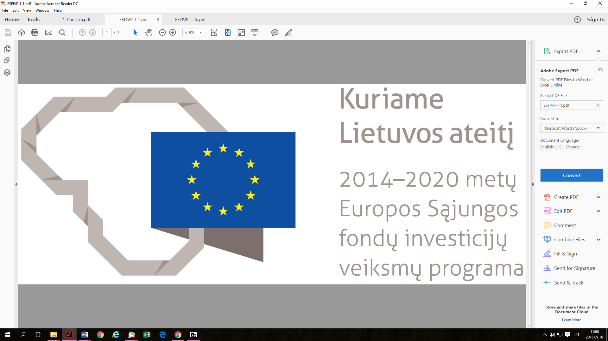 Projektas „Kraštovaizdžio vertybių apsauga ir pritaikymas pažinti (II)“ (Nr. 05.4.1-APVA-V-016-01-0009)Projekto tikslas – įgyvendinant projektą siekiama užtikrinti gerą saugomų teritorijų kraštovaizdžio, gamtos ir kultūros vertybių būklę, tinkamą naudojimą, tvarkymą, pritaikyti jas lankyti ir pažinti (įskaitant sąlygų gamtosauginiam švietimui ir mokymui vykdyti sukūrimą). Pagrindinės priemonės, kuriomis bus siekiama užsibrėžto projekto tikslo – lankytojų centrų tinklo valstybiniuose parkuose išplėtimas, ekspozicijų, pristatančių valstybinių parkų vertybes, įrengimas, gamtos mokyklų įrengimas, lauko informacinių sistemų valstybiniuose parkuose išplėtojimas, pažintinių takų įrengimas, kraštovaizdžio kompleksų ir draustinių pritaikymas pažinti, gamtos ir kultūros paveldo objektų tvarkymas, ženklinimas. Projekto apimtyje planuojamos objektų projektavimo ir įrengimo veiklos.Projektas vykdomas pagal 2014–2020 metų Europos Sąjungos fondų investicijų veiksmų programos 5 prioriteto „Aplinkosauga, gamtos išteklių darnus naudojimas ir prisitaikymas prie klimato kaitos“ 05.4.1-APVA-V-016 „Saugomų teritorijų ir valstybinės reikšmės parkų tvarkymas, pritaikymas lankymui“, finansuojamą iš Europos Sąjungos struktūrinių fondų Regioninės plėtros fondų lėšų.Projekto įgyvendinimo metu numatoma Sutvarkyti ir pritaikyti lankymui Parnidžio kopą Kuršių nerijos nacionaliniame parke.
Projekto vykdytojas: Valstybinė saugomų teritorijų tarnyba.
Projekto partneriai: Kuršių nerijos nacionalinio parko direkcija ir Neringos savivaldybės administracija.
Projektas finansuojamas iš Europos regioninės plėtros fondo lėšų.
